Erin Public's BigBoxFundraising EventNew to our school this year, the Big Box of Birthday Cards is a set of 33 All Birthday cards for the low price of $33. We have outlined the details of this fundraiser below in order to make this a success for our school community. Our campaign runs from Monday February 12th to Monday March 5th.Payment for all boxes sold is to be made when orders are placed. All order forms and payments should be returned by Monday March 5th only. Please make cheques payable to " Erin Public School"If you are going to use the Cash Online option to order the Big Box of Birthday cards, please ensure that the order form is returned so that we send you the boxes that were ordered. Additional InformationDon't forget our amazing prizes!! The top selling class wins a class pizza party.Grand Prize, for every three boxes of cards your family sells, their name will be placed in a draw to win one of four $25 gift cards at local retailers like, Best Buy, Cineplex, Toys R Us, and EB Games.Good luck and thank you for your participation in this fundraising campaign! Please remember that all funds raised will go directly towards initiatives to benefit the students. We really believe in the quality and value of these cards and would like to see every family purchase a box for home use in addition to the other boxes that the students sell.Sincerely,Erin Public School Parent Council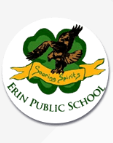 